Študentský domov Mladosť, Staré grunty 53, 842 47 Bratislava   Komplexná rekonštrukcia ubytovacej časti blokov A5 - A8 Izby Pred rekonštrukciou (izby s balkónom) 		        Zrekonštruované izby (zrušením balkóna sa                                                                                                                   zväčšila plocha izby)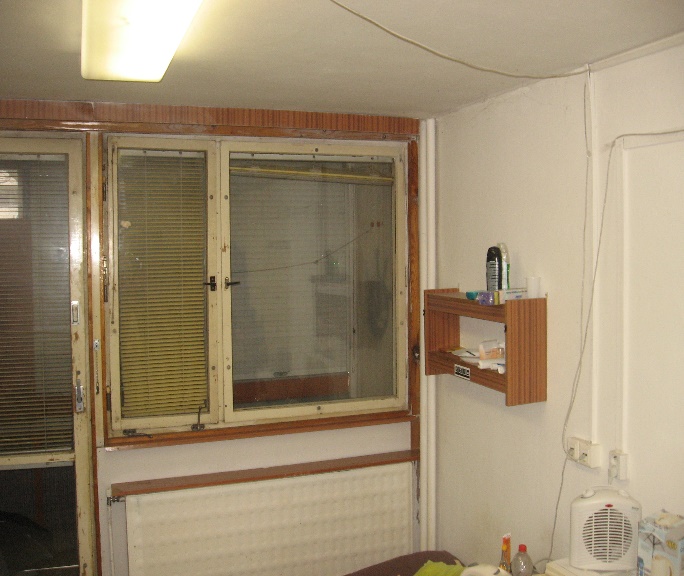 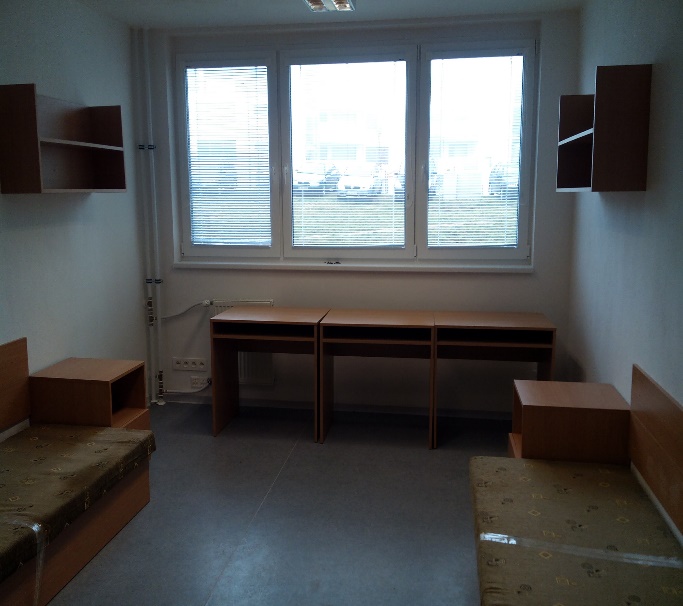 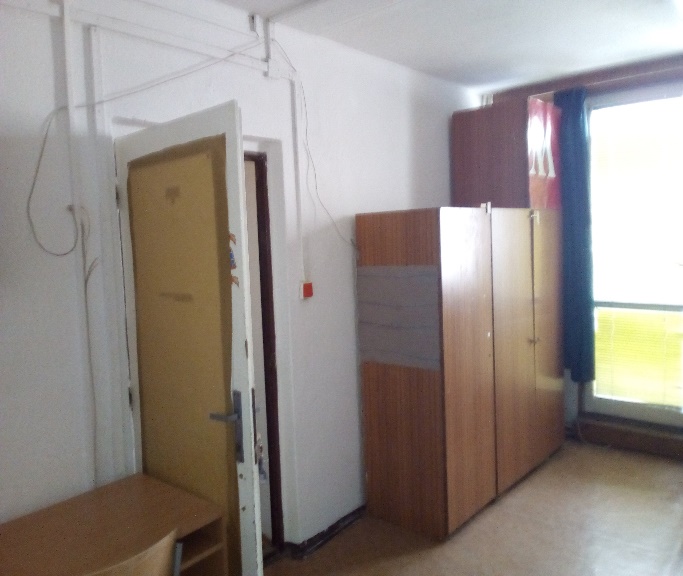 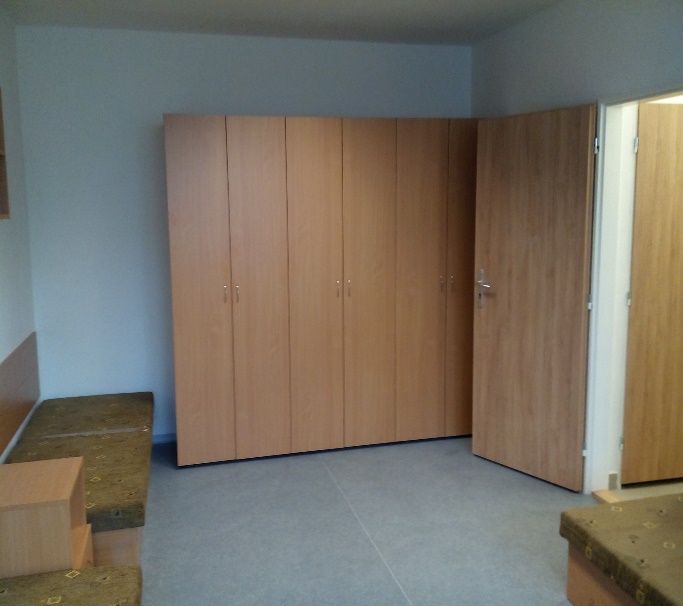 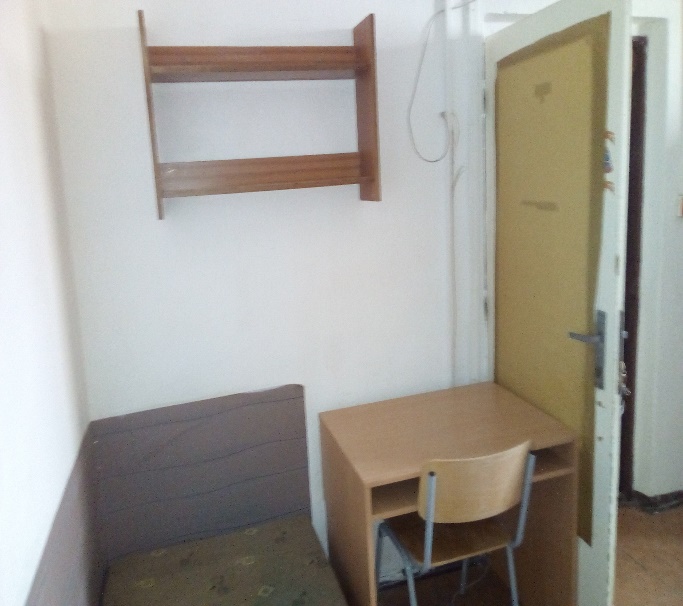 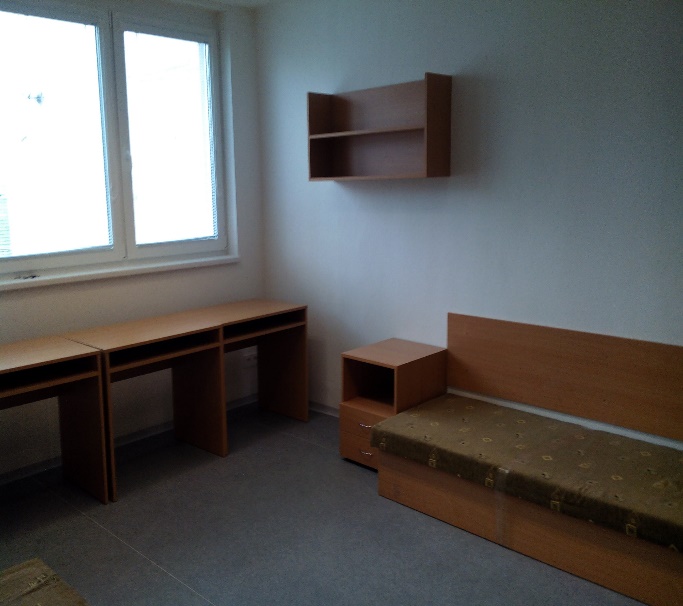 Študentský domov Mladosť, Staré grunty 53, 842 47 Bratislava                             Sociálne zariadenia Pred rekonštrukciou                                                         Po rekonštrukcii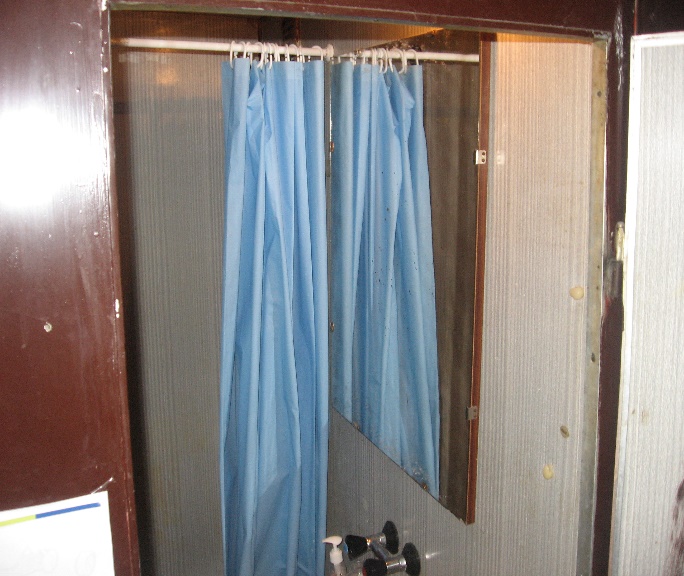 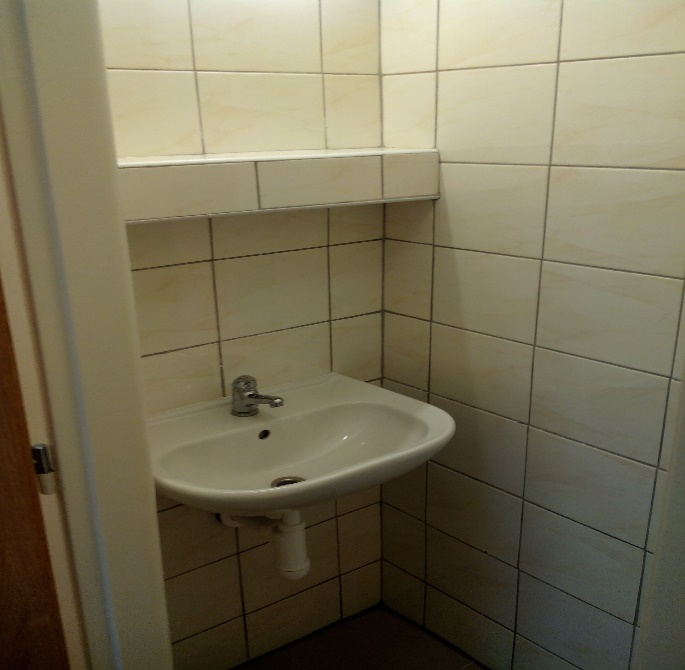 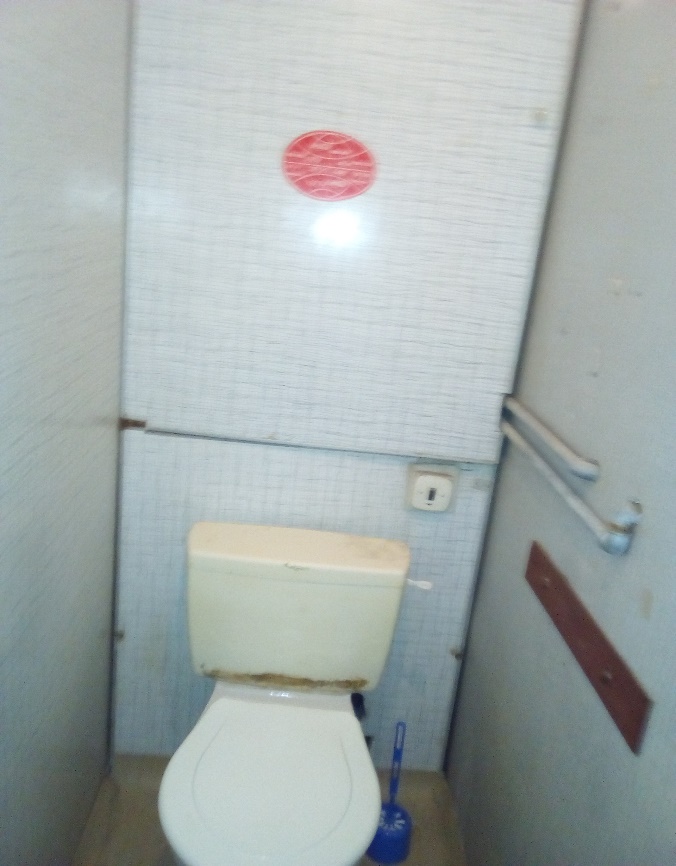 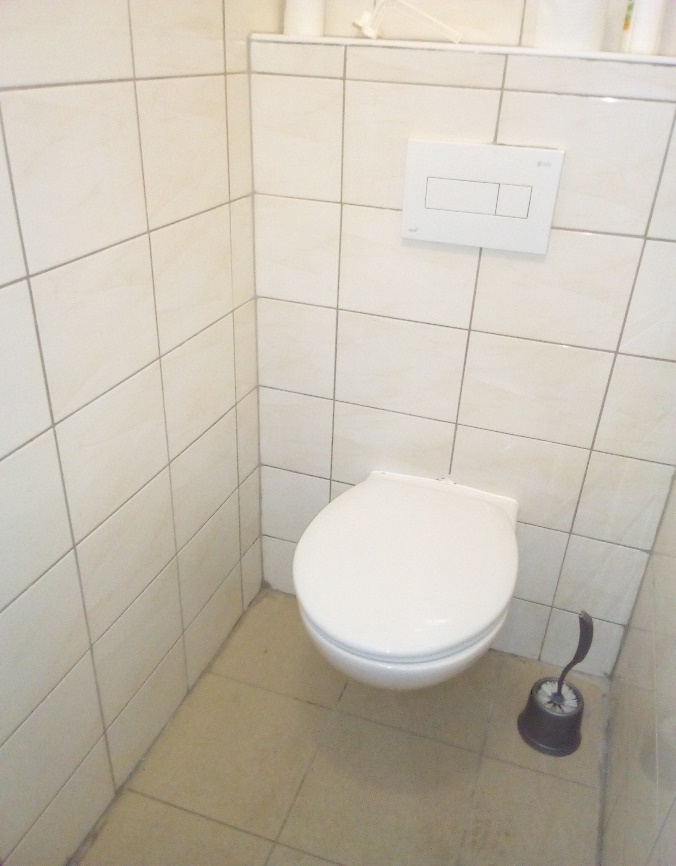 Študentský domov Mladosť, Staré grunty 53, 842 47 Bratislava   Spoločné priestoryPred rekonštrukciou 				      Po rekonštrukcii 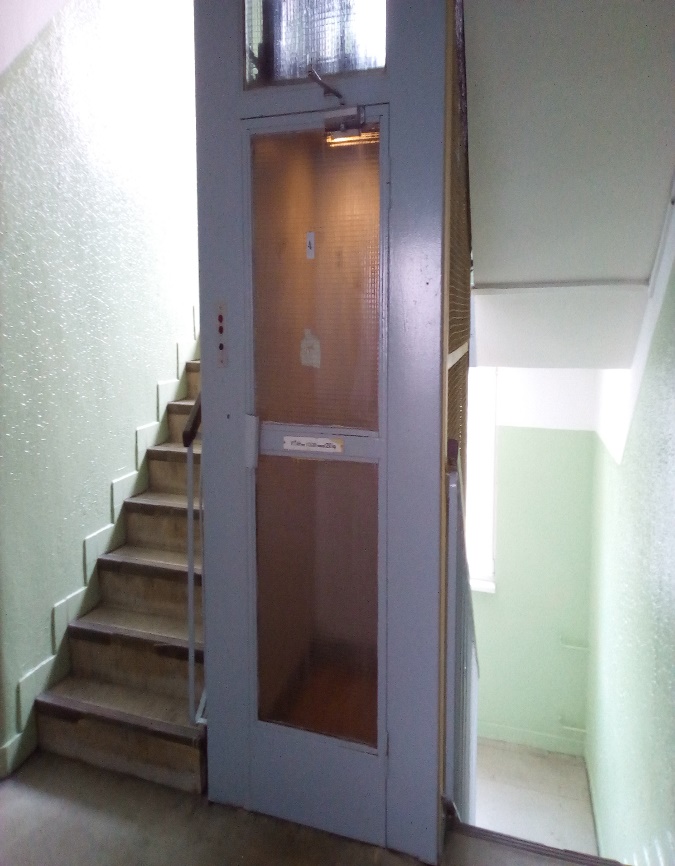 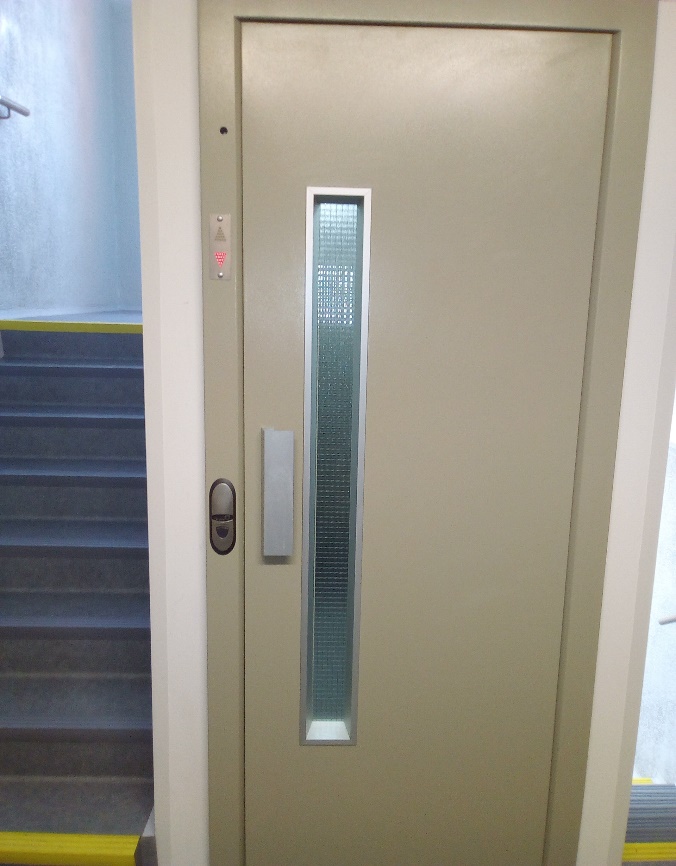 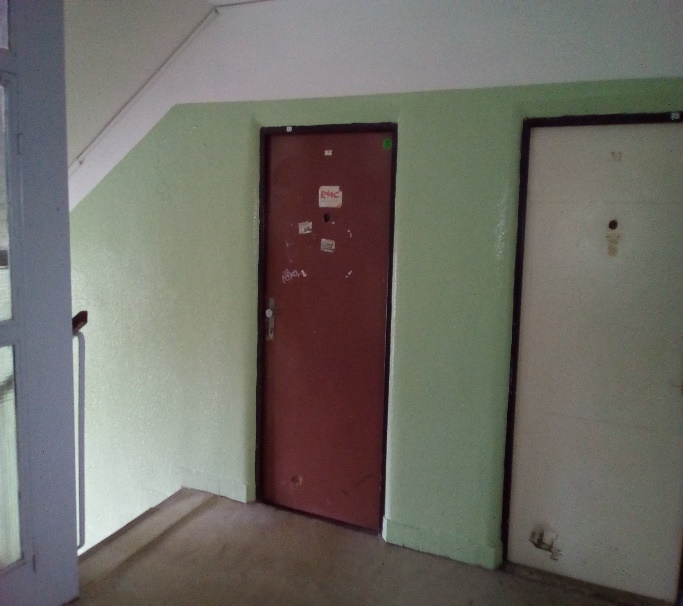 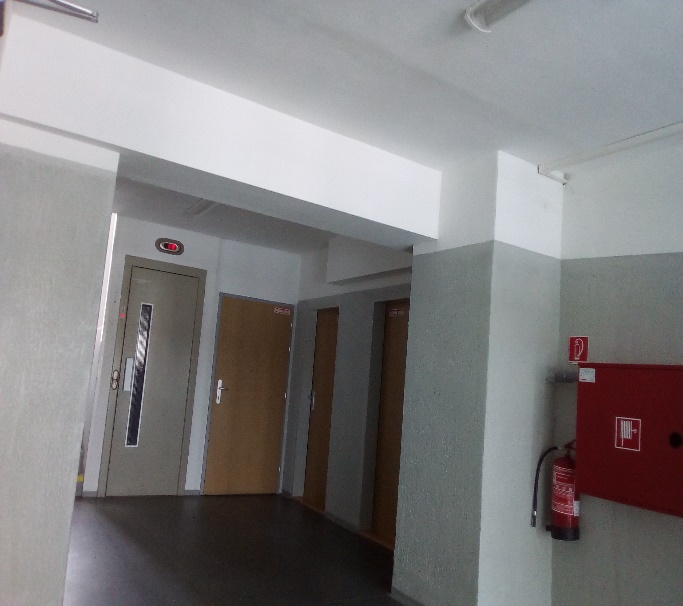 Študentský domov Mladosť, Staré grunty 53, 842 47 Bratislava   zateplenie fasádyUbytovací blok A5 pred zateplením                               Ubytovacie bloky A5 – A8 po zateplení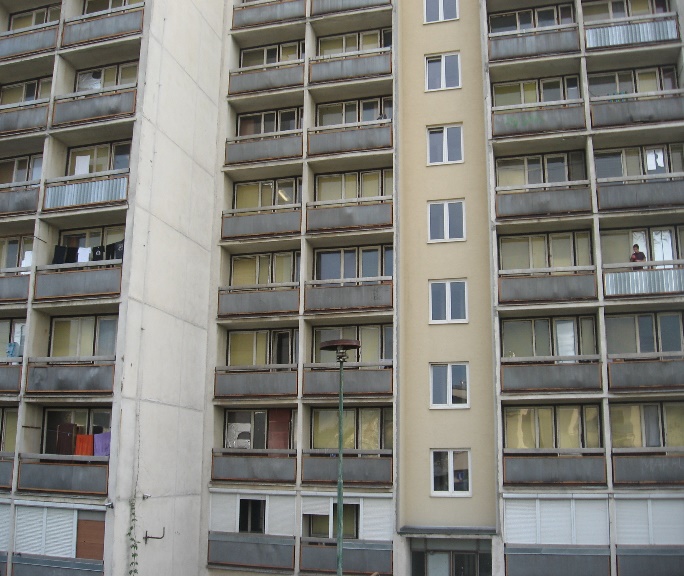 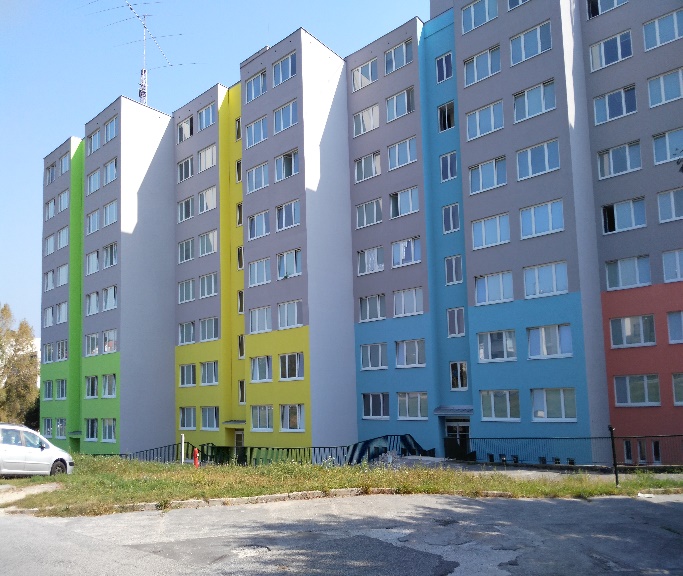 Mostík  do bloku B9  po rekonštrukcii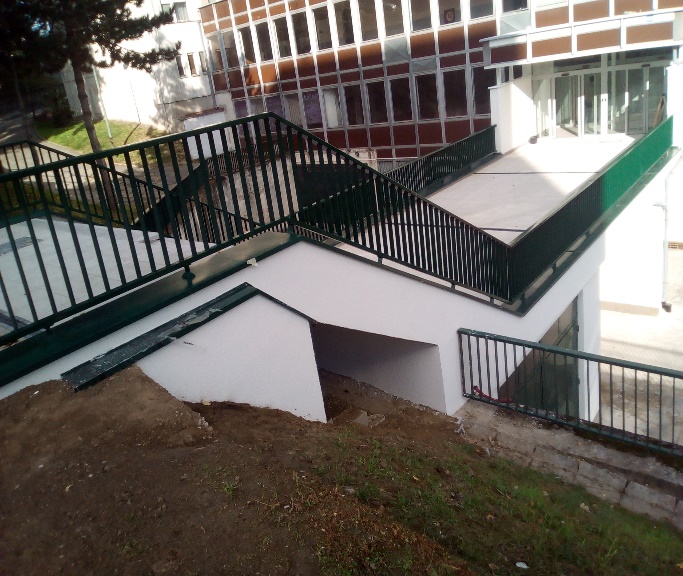 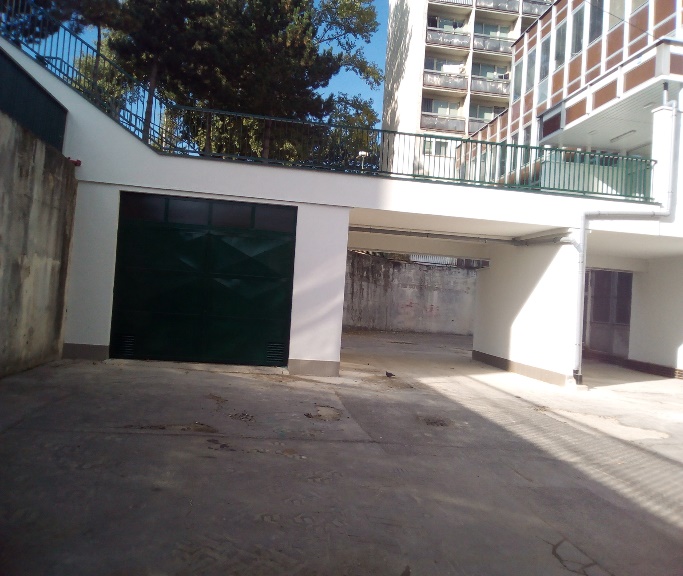 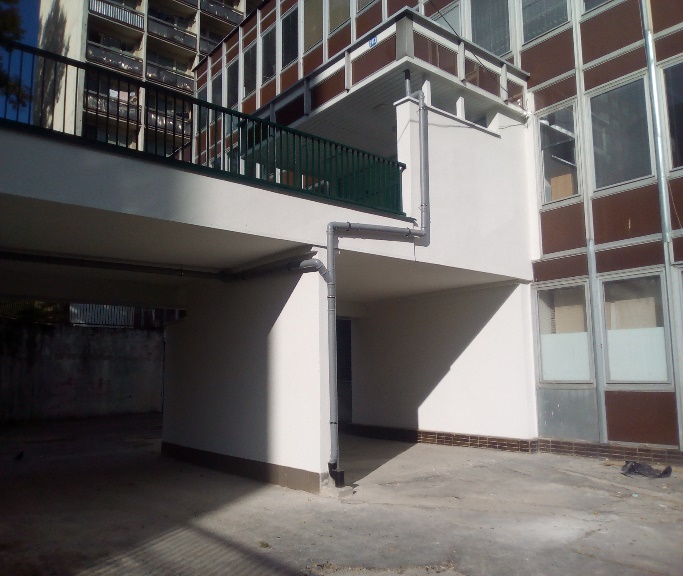 Študentský domov Mladosť, Staré grunty 53, 842 47 Bratislava   Vstup do budovy a vstupné dverePôvodné hliníkové dvere                                                   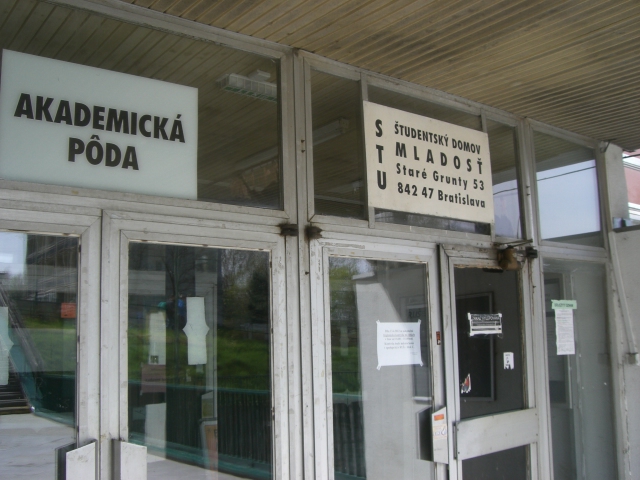 Zrekonštruované priestory vstupov do blokov A9 a B9 s automatickými dverami 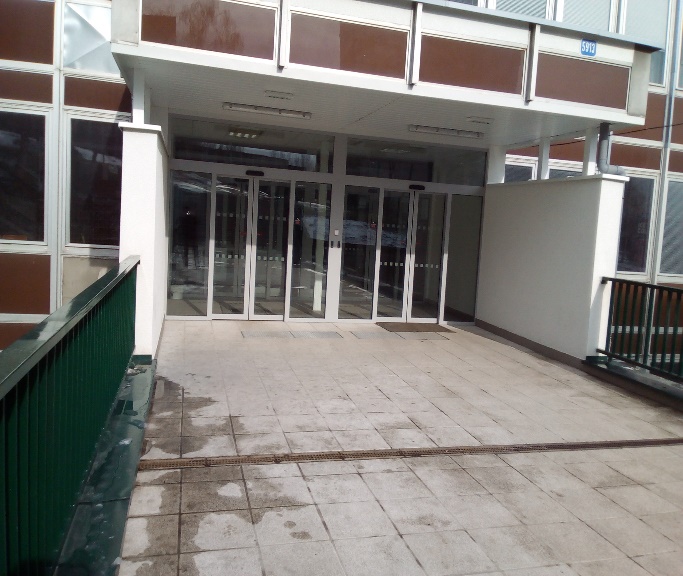 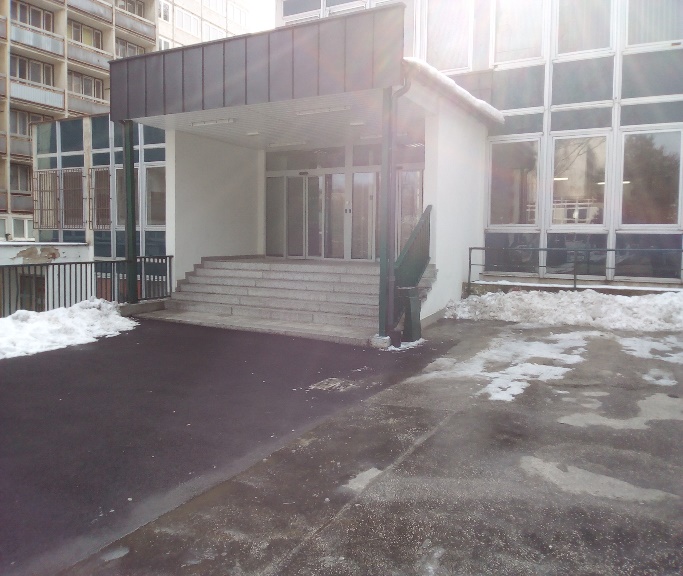 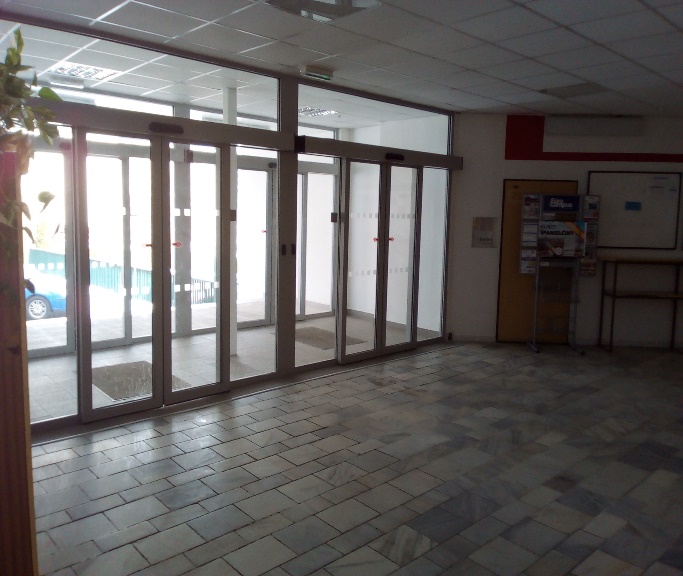 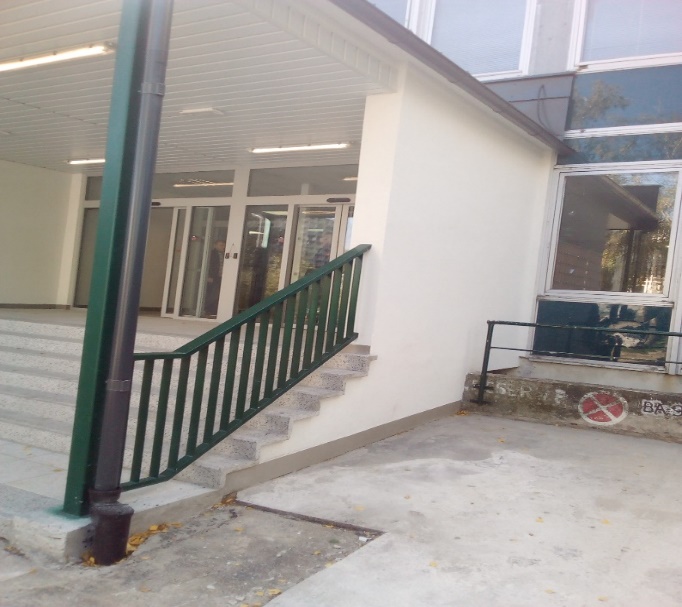 Študentský domov Jura Hronca, Bernolákova 1, 811 07 Bratislava   Komplexná rekonštrukcia ubytovacej časti IZBYPôvodný stav izieb a sociálnych zariadení                   Izba po oprave vybavená novým nábytkom          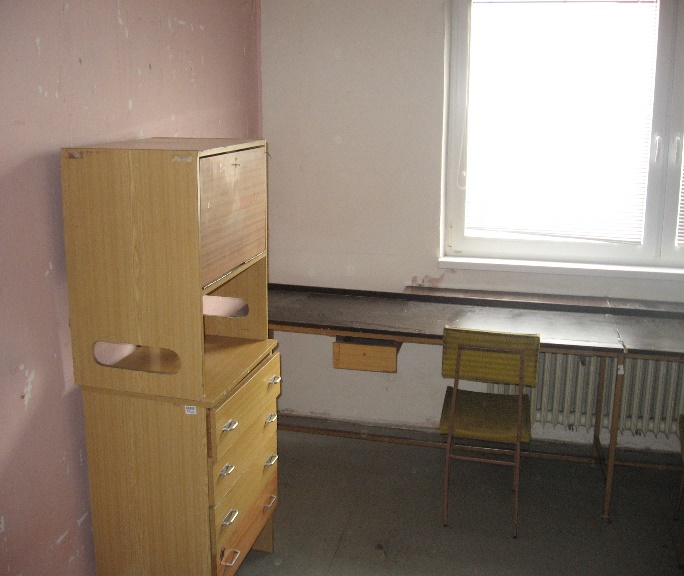 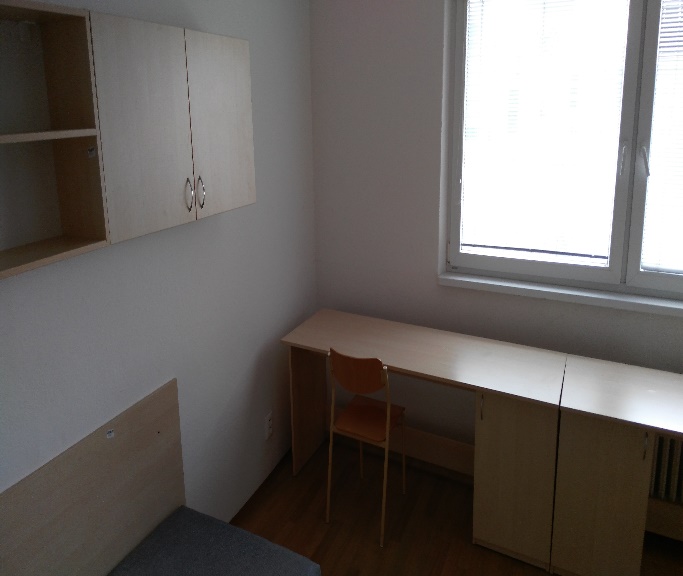 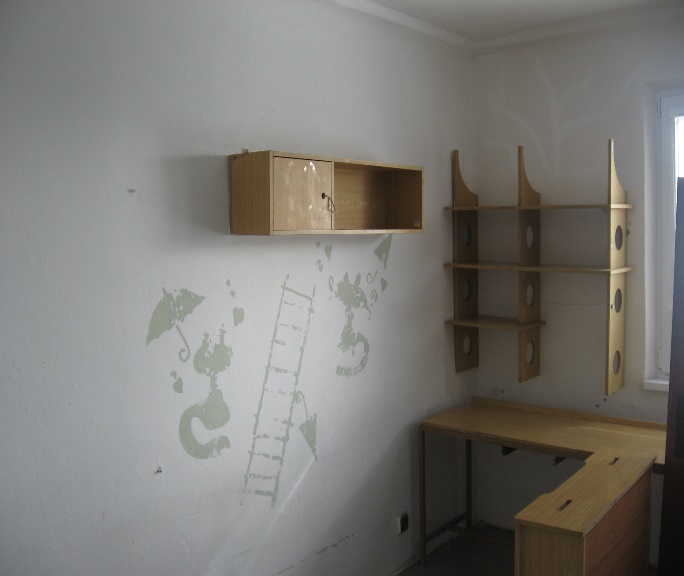 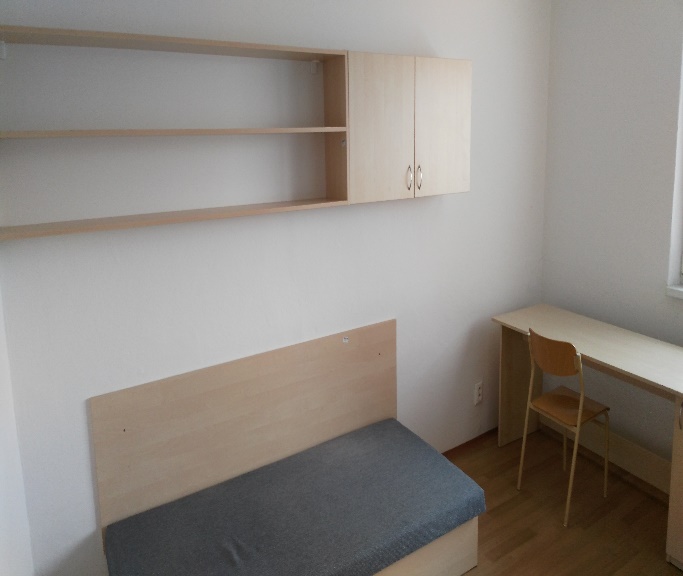 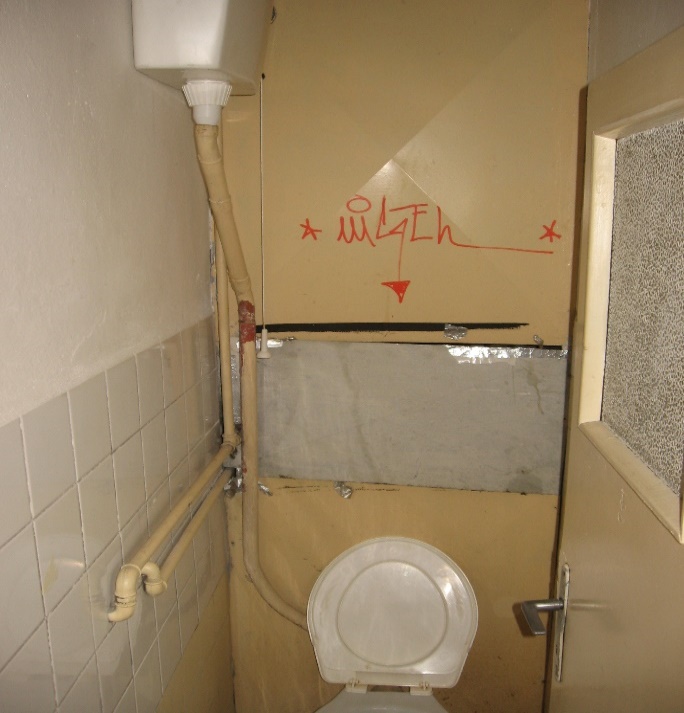 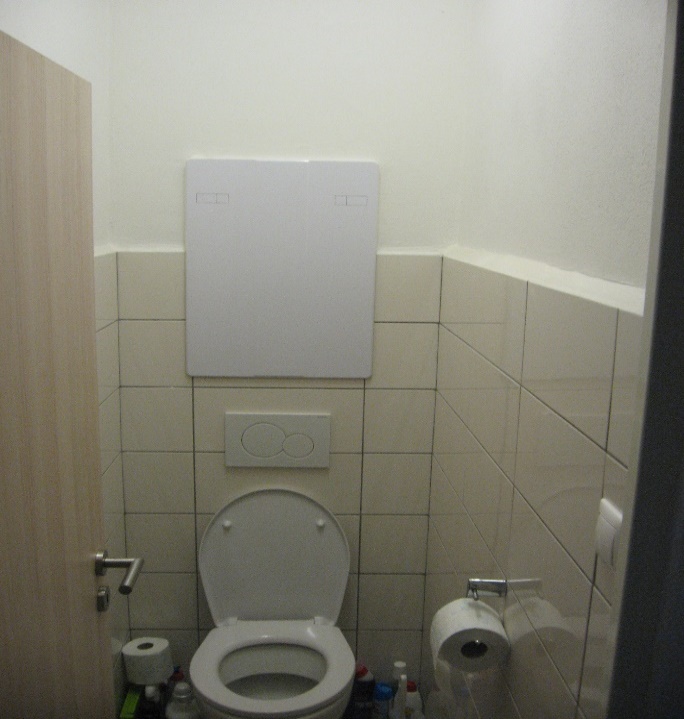 Študentský domov Jura Hronca, Bernolákova 1, 811 07 Bratislava   VSTUP do budovy a vestibulPôvodné schodisko a vstup do budovy	                     Zrekonštruovaný vstup a schodisko 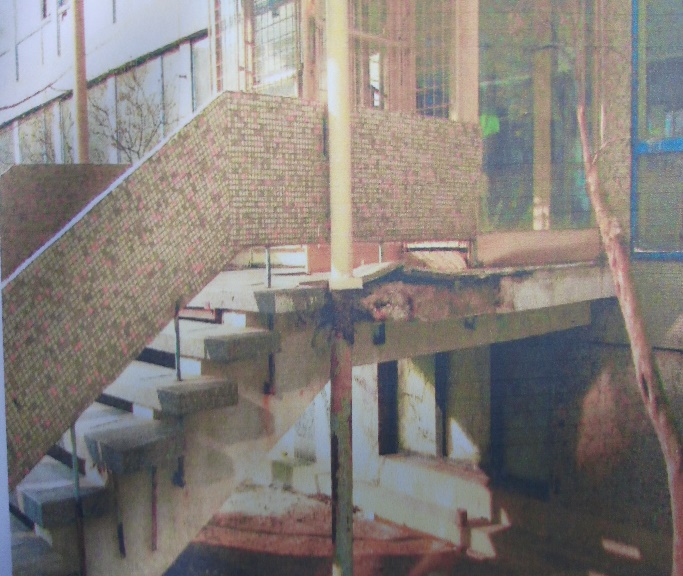 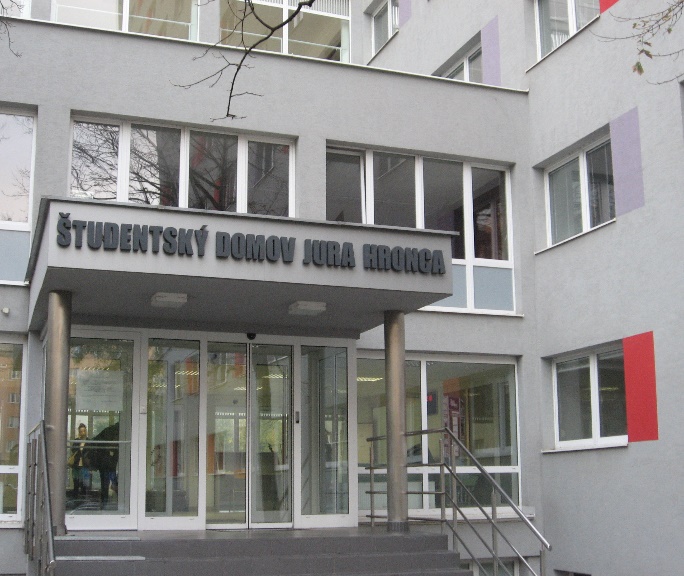 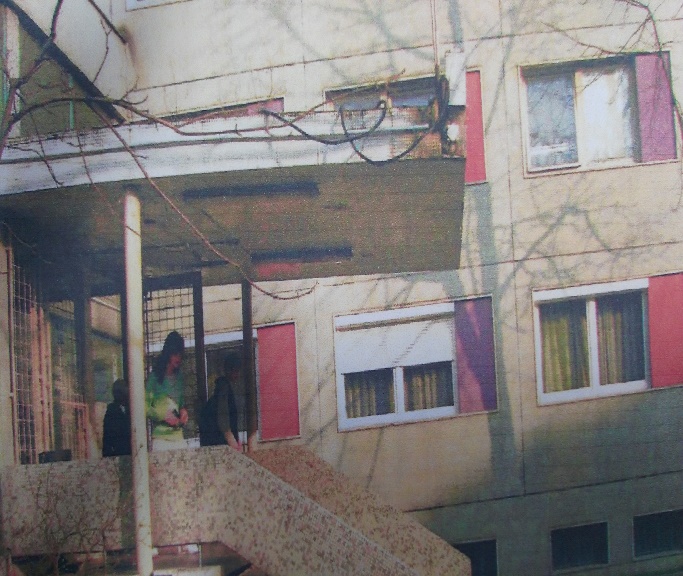 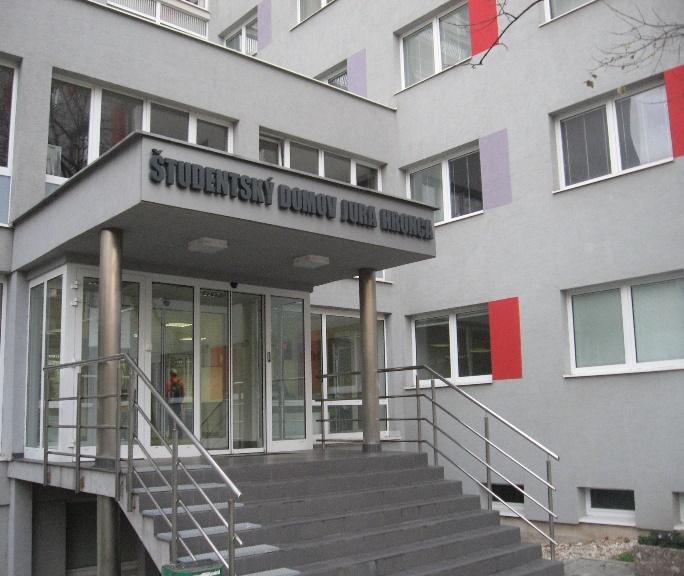 Zrekonštruovaná recepcia a vestibul 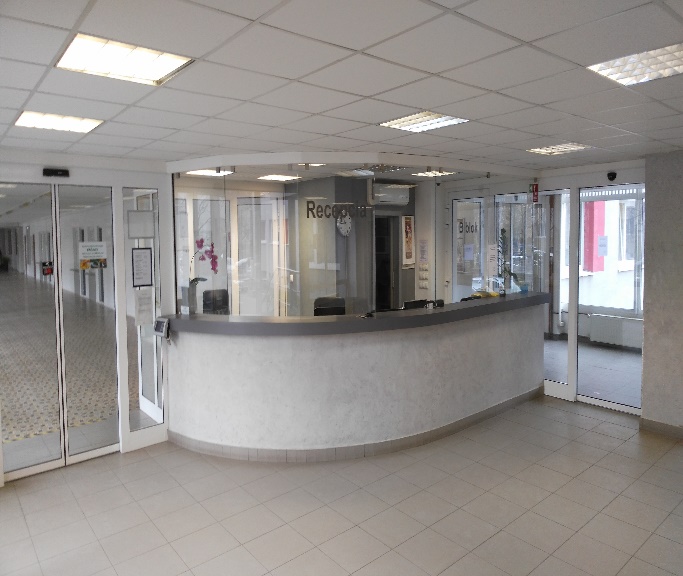 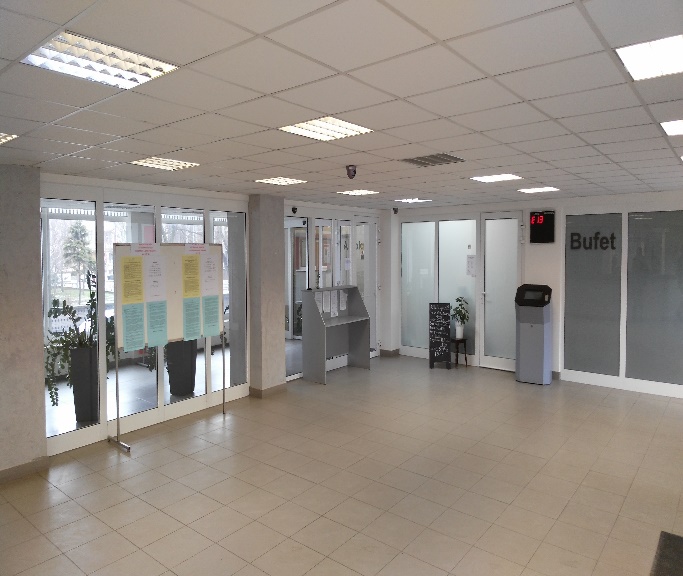 ZATEPLENIIE FASÁDY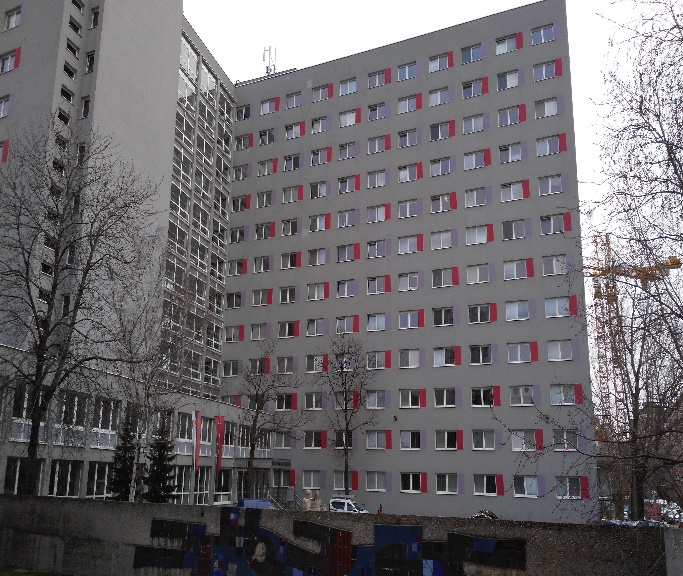 ŠTUDENTSKÁ JEDÁLEŇ JURA HRONCA                          Po rekonštrukcii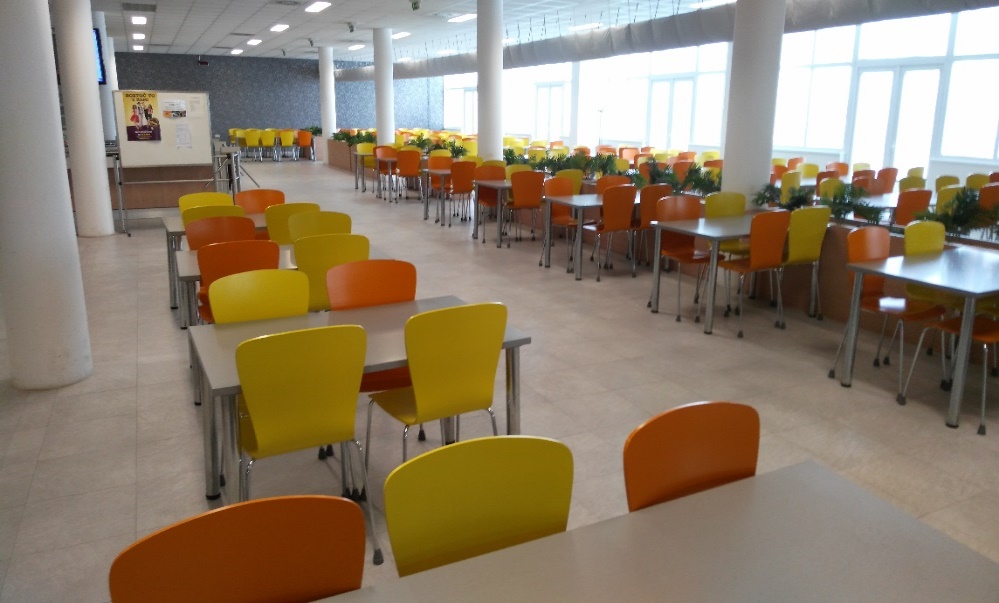 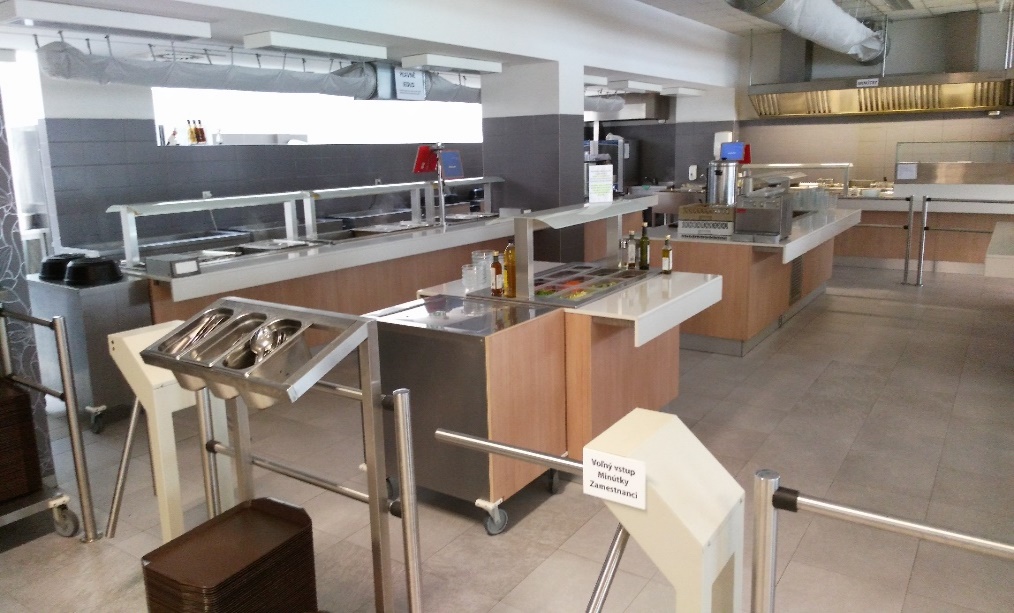 Študentský domov Mladá garda, Račianska 103, 831 02 Bratislava     STRECHY A FASÁDAFasády pred opravou                                                        Fasády a strechy po oprave  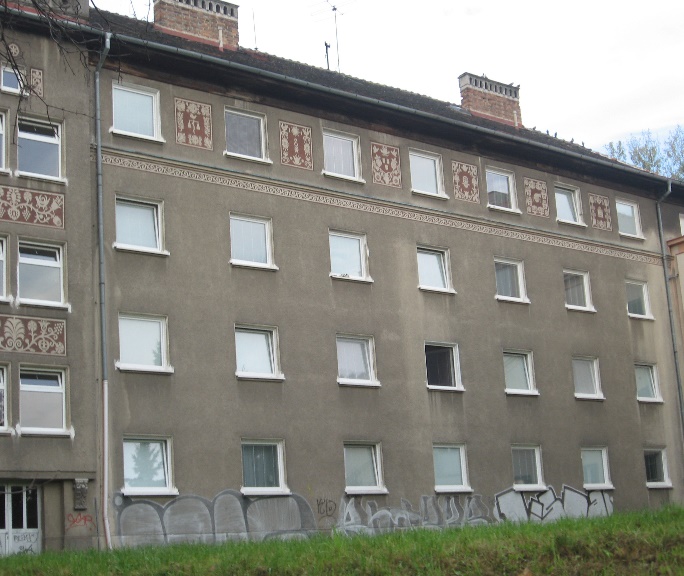 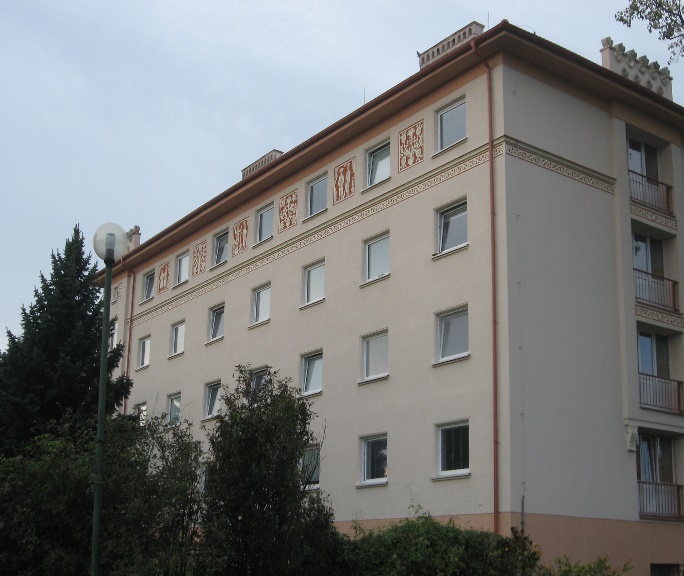 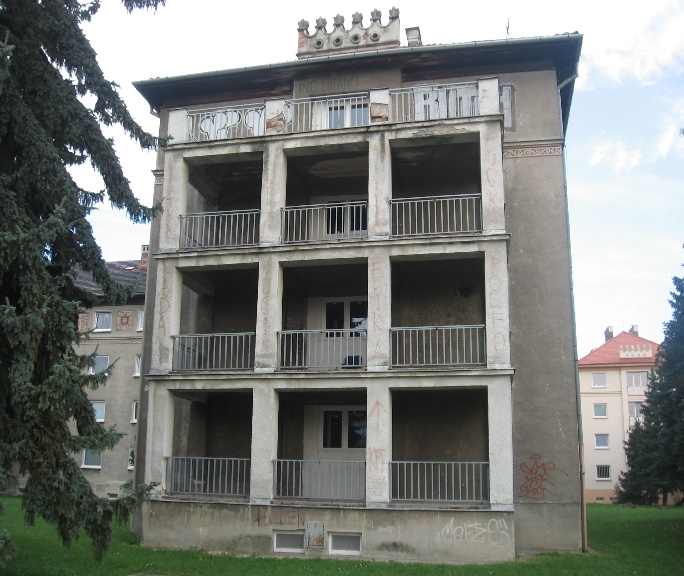 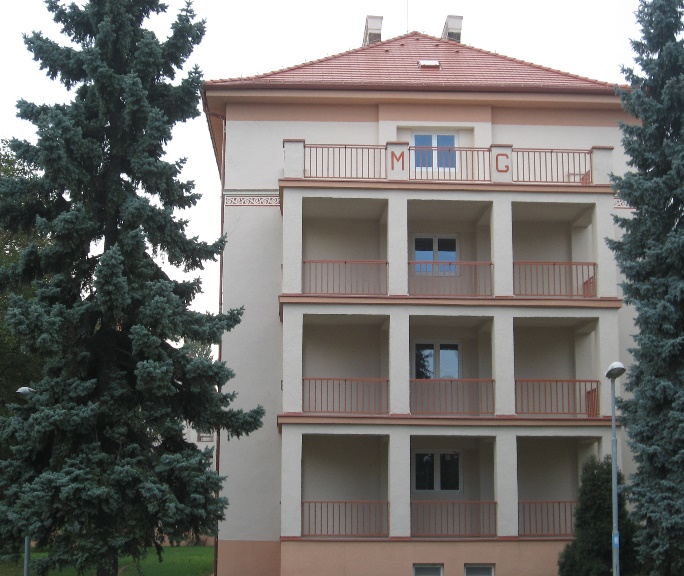         Vstup do hlavnej budovy po vykonanej oprave fasády 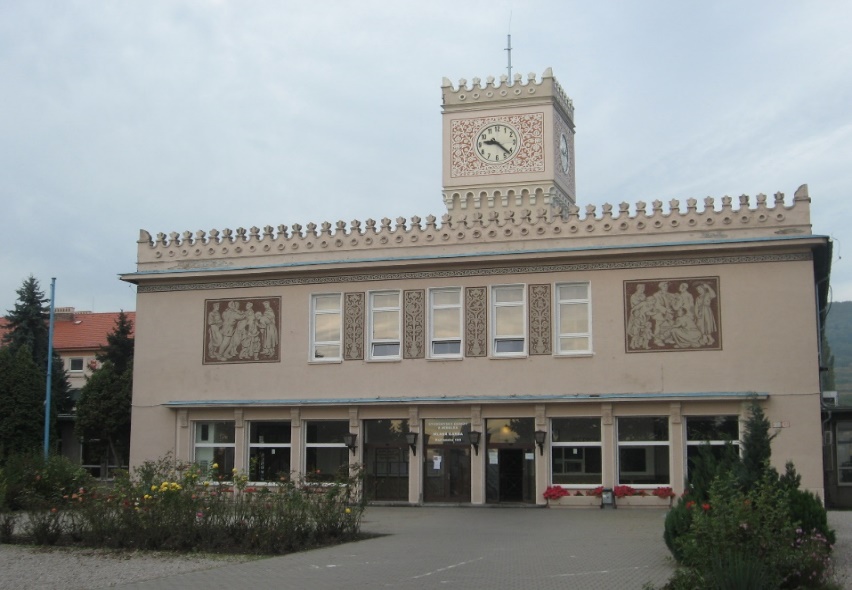 Študentská jedáleň Mladá garda Po rekonštrukcii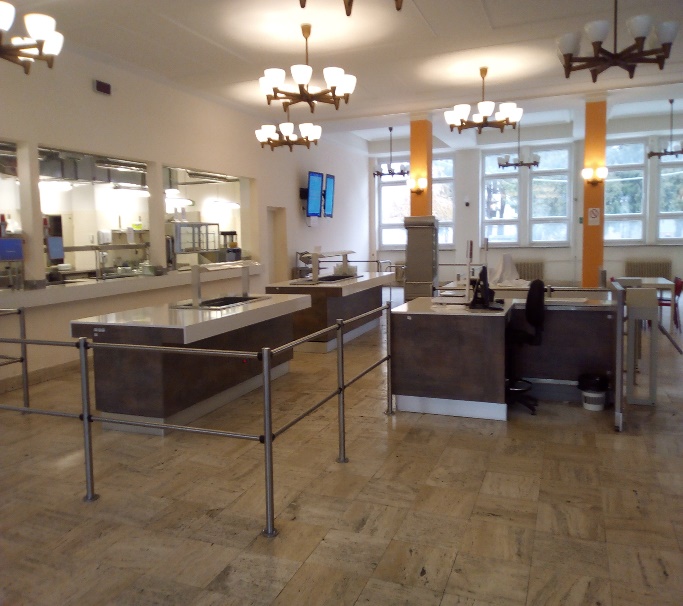 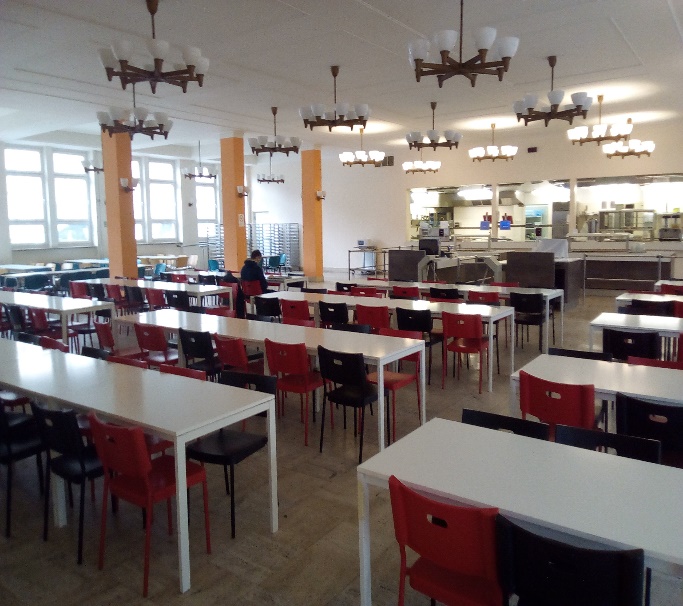 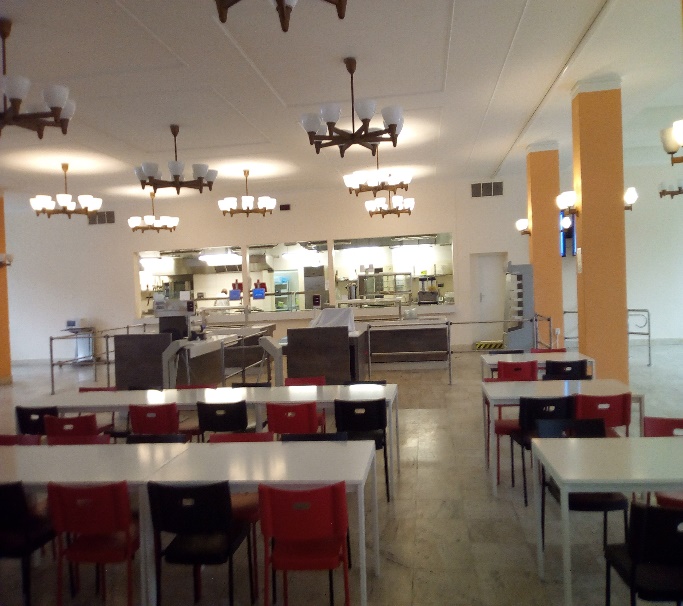 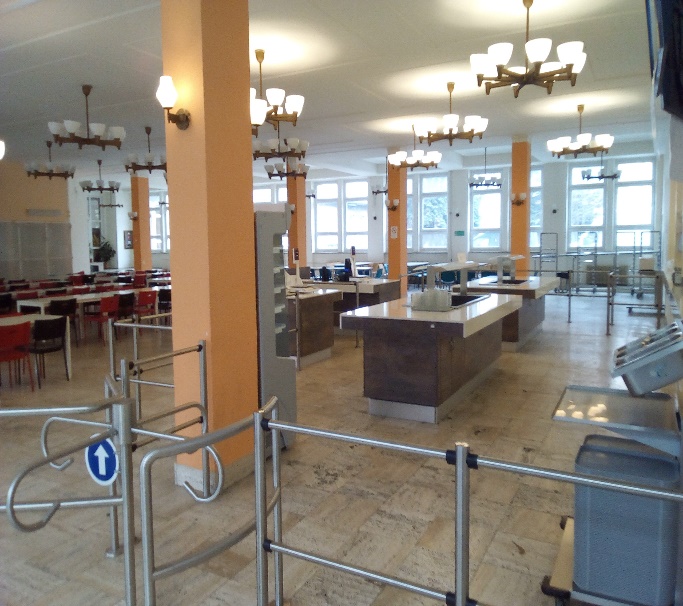 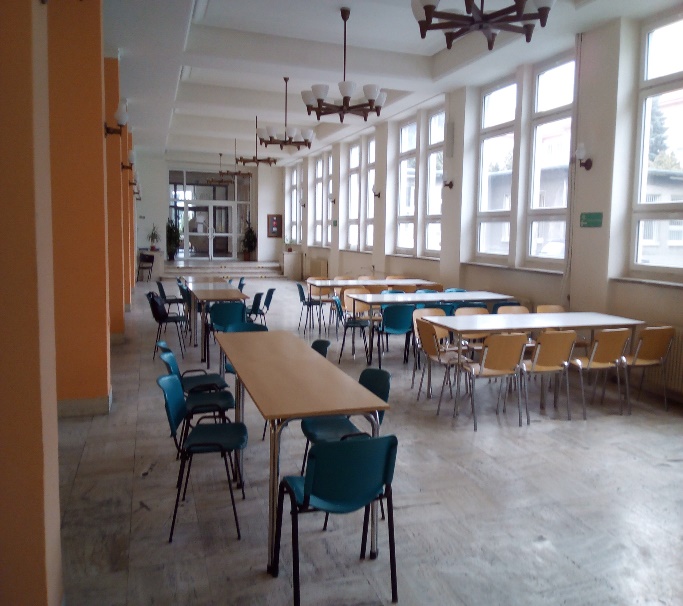 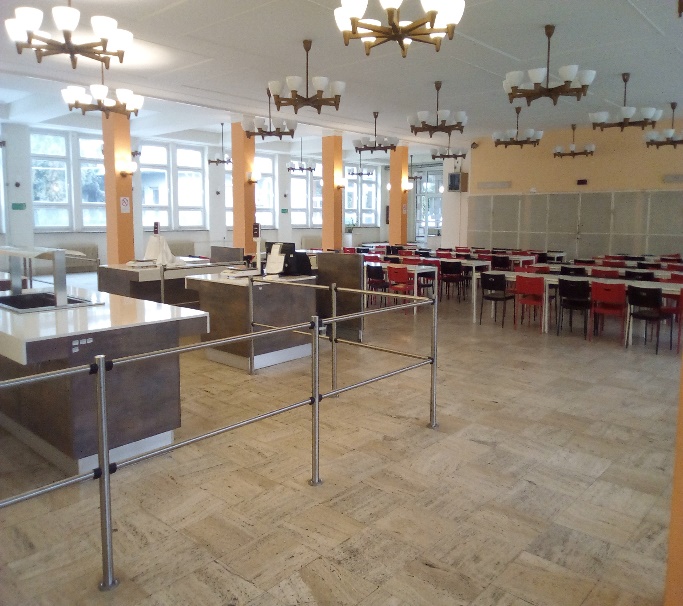 Študentský domov Dobrovičova, Dobrovičova 14, 811 09 Bratislava    RECEPCIa A VESTIBUL   Recepcia a priestor vstupu pred opravou                    Po oprave       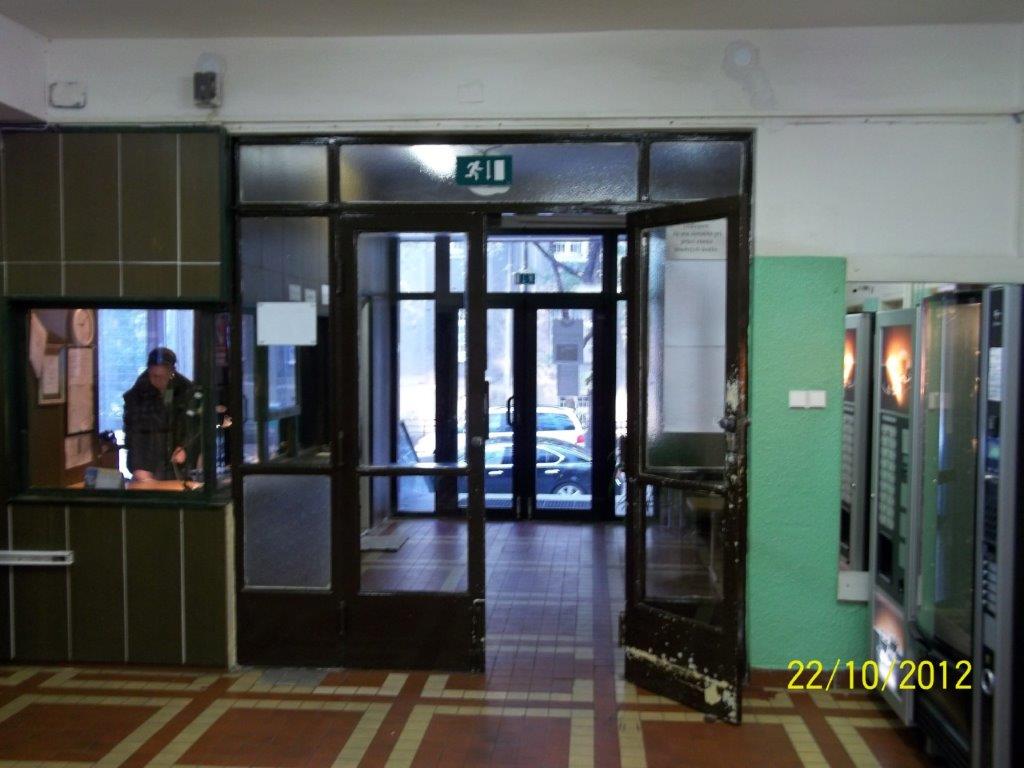 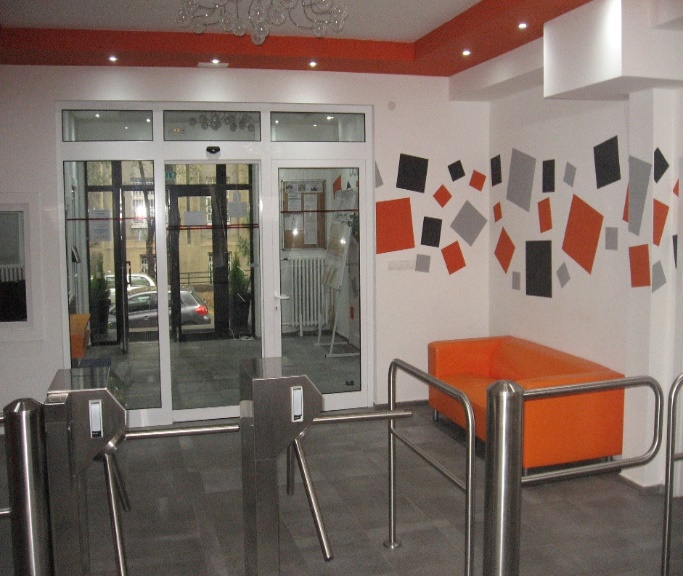 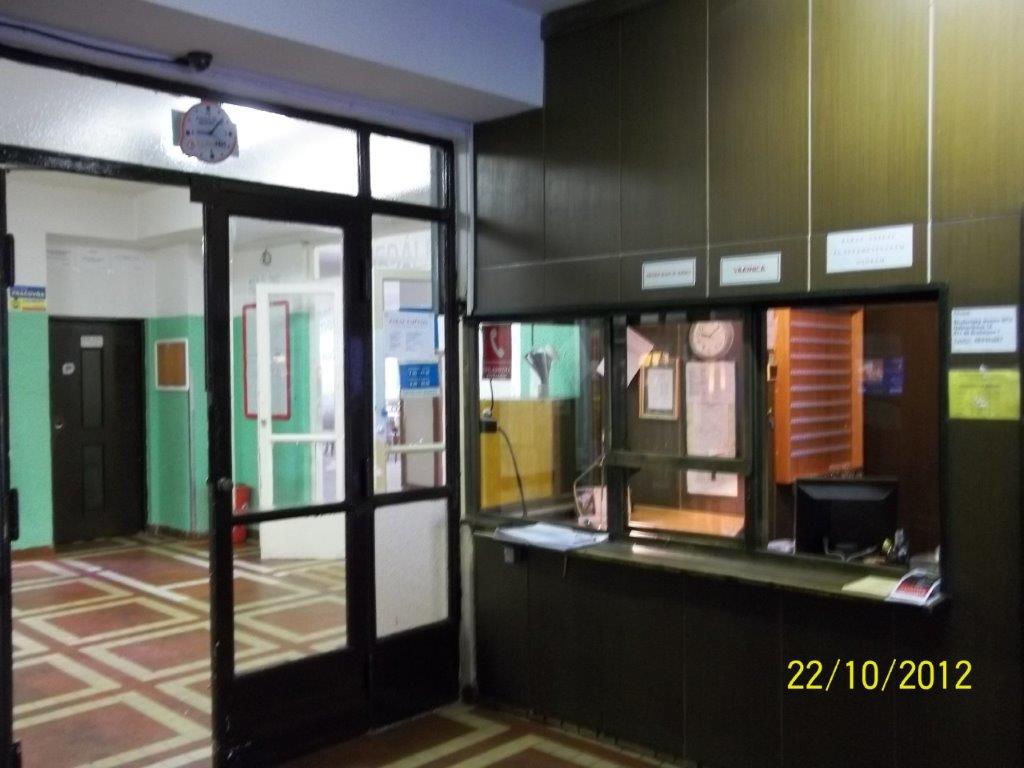 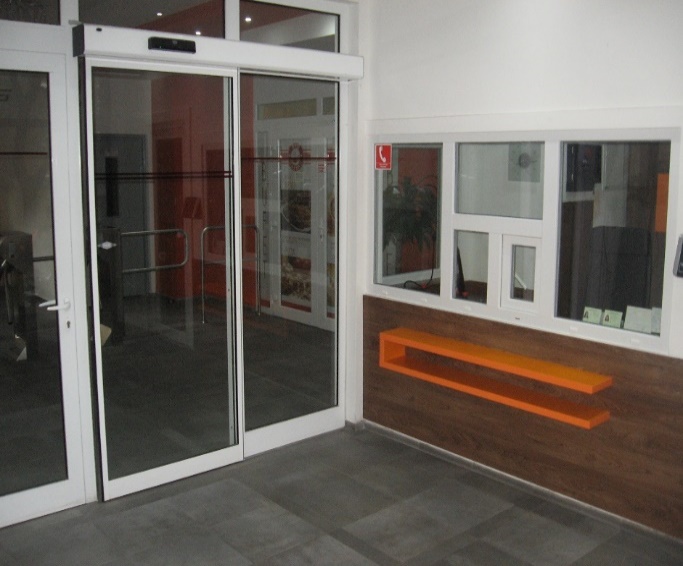 SOCIÁLNE ZARIADENIAPôvodné                                                                             Po oprave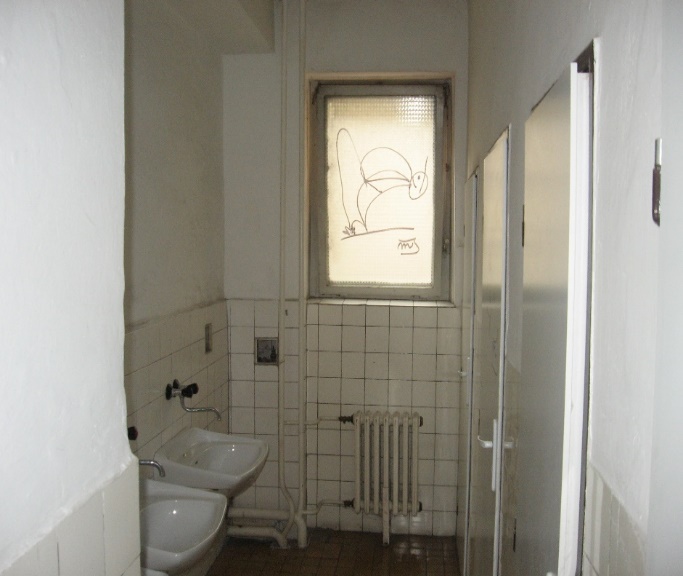 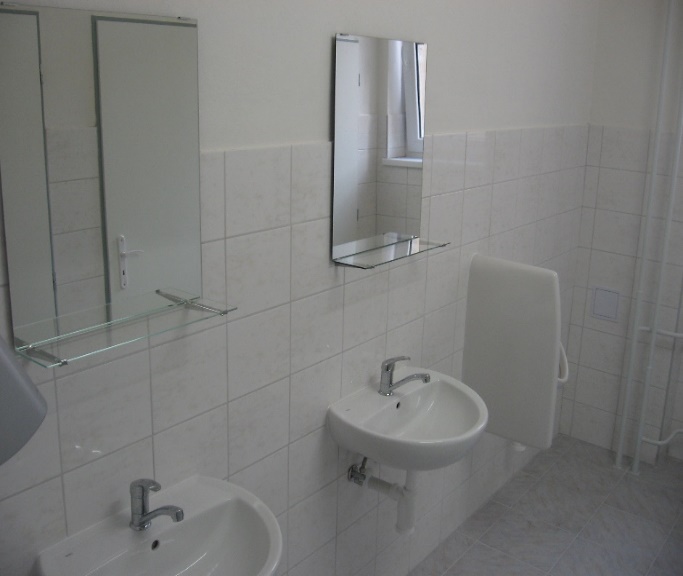 